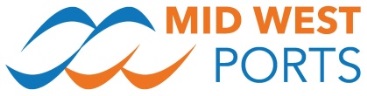 This handover certificate is issued when equipment reaches a stage in the construction which requires the responsibility for that equipment is to be transferred to another authority.Please note that from the date and time stated the apparatus detailed below which has previously been controlled by:DETAILSLOCATION:                       MWPA Project No: __________/__________ Title: __________________________________PART A    Apparatus being handed over:PART BApparatus associated with part A but specifically excluded because of reasons of incompleteness, safety, etc.Any further work on the apparatus as detailed above in part “A” can only be carried out with the permission of the Operating Authority and subject to the issue of an appropriate permit to work authorisation. Please sign in the space provided below that you understand and acknowledge the changed conditions which now apply to the apparatus.Note: In the case of Contractors the above should be signed by the Contractor and forwarded to the Works Engineer stating that all relevant Contractors employees have been advised.Name:Organisation:Is now handed over to:Organisation:Date: Time:NameSignatureNameSignature